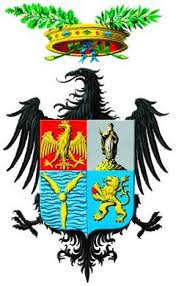 SCHEDA DI ISCRIZIONE Seminario on line :  Autorizzazione alle emissioni in atmosfera ai sensi dell’art.272 del D.lgs. 152/06giovedì 22 aprile 2021 ore 10,00Cognome ____________________________Nome____________________________________Professione___________________________________   Città___________________________ Indirizzo mail__________________________________  N° cellulare_____________________CHIEDEdi essere iscritto/a al  seminario , organizzato dall’Ufficio Emissioni in Atmosfera e V.I.A. della Città Metropolitana di Palermo.										Firma								________________________________Il modulo, compilato e firmato, va inviato  per posta elettronica all’indirizzo: ambiente@cittametropolitana.pa.it.